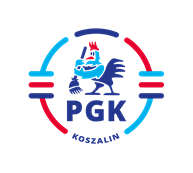 Koszalin, dnia 05.10.2021 r.Nr postępowania: 2021/BZP 00192434/01Nr referencyjny 52Identyfikator postępowania ocds-148610-168ff9b5-1eb9-11ec-b885-f28f91688073INFORMACJA Z OTWARCIA OFERT  wymagana z z art. 222 ust. 5 ustawy z dnia 11 września 2019 r.Prawo zamówień publicznych (  tj. Dz.U. z 2021 r. poz. 1129 z późn. zm.).Dotyczy: Postępowania w trybie podstawowym bez przeprowadzania negocjacji na podstawie wymagań zawartych  w art. 275 pkt 1  pn.: „DOSTAWA  NOWEGO SAMOCHODU SPECJALISTYCZNEGO DO PRZEWOZU ZWŁOK - KARAWAN.”Zamawiający informuje, że nie wpłynęła żadna oferta.